Witam serdecznie rodziców i przedszkolne Żabki. 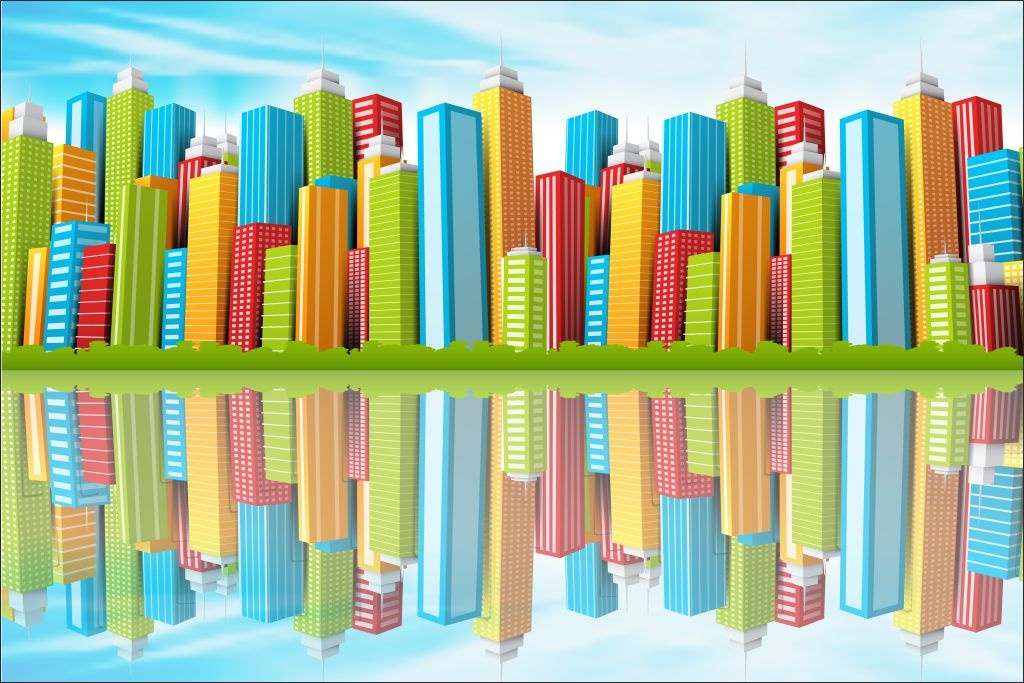 Temat przewodni dzisiejszego dnia to NISKI I WYSOKI – PORÓWNYWANIE BLOKÓW .Głównym celem Żabek jest poznanie określeń opisujących wysokość budynków i przedmiotów a także porównanie wielkości budynków jak i również posługiwanie się określeniami „wysoki -niski”.Zabawa dydaktyczna przy pomocy klocków drewnianych mająca na celu ćwiczyć koordynacje.Dziecko umieszcza dowolną ilość klocków drewnianych o jednakowym kształcie .Rodzic kładzie pierwszy klocek w kręgu i zaczyna budować blok. Dziecko bierze kolejny klocek i dopasowuje do pozostałych klocków tak aby powstała wieża. Zabawa dydaktyczna która ma na celu określanie liczby sylab w słowie.Zabawa pt.” W którym domu mieszkam?”. Rodzic układa na dywanie ilustracje takie jak : dom piętrowy, blok dwupiętrowy i blok trzypiętrowy . Rodzic ilustracje umieszcza w worku następnie dziecko losuje z worka obrazki i dzieli ich nazwy na sylaby i umieszczają je w odpowiednich budynkach.W domu jednopiętrowym- postacie, których nazwy mają dwie sylaby, w bloku trzypiętrowym postacie których nazwy mają trzy sylaby. Na koniec dziecko przelicza postacie mieszkające w każdym z domów i określa w których budynkach mieszka dana liczba osób. Zabawa konstrukcyjno-matematyczna pt.” Zbuduj dom z ….”Dziecko z dowolnych materiałów które posiada w domu np. patyczków, pudełek, kartonów, klocków może samodzielnie zbudować własną budowlę. Pomysł jest dowolny .Zabawa orientacyjno-percepcyjna Dziecko wskazuje na przedmioty które są umieszczone nisko lub wysoko .Rodzic zadaje pytanie dziecku :- co Twoim zdaniem stoi/leży wysoko?-co Twoim zdaniem stoi/leży nisko ? Rodzic kontroluje czy jest zgodność Zadanie dla chętnego przedszkolaka Dziecko buduje z figur geometrycznych niespotykany dom tak zwany śmieszny a jednocześnie dziwny . Dom pt.” Dziwaczny dom” . Dziecko po wykonaniu swojej pracy opowiada rodzicowi o swojej budowli, nadaje jej nazwę a także wybiera mieszkańców. Pozdrawiam serdecznie wszystkie Żabki. 